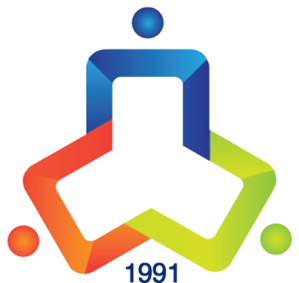 SỔ TAY THỰC TẬPTUYẾN: MIỀN TRUNG – QUẢN TRỊ LỮ HÀNHThời gian:…./…./20….đến…./…./….Giảng viên hướng dẫn: ………………………………Sinh viên thực hiện: …………………………………MSSV: ………………………………………………Lớp:………………………………………………….TP. HCM	/20…NỘI DUNG SỔ TAY THỰC TẬP TUYẾNChương trình thực tập:Sơ đồ tuyến:Nhật ký hành trìnhNội dung bài tập thực hành trên tuyến và điểm tham quan.Nội dung tổng hợp các dịch vụ du lịch.Cảm nhận của sinh viên trên chuyến thực tập.Phần đánh giá và ghi điểm của giảng viên hướng dẫnQUY ĐỊNHVỀ VIỆC SỬ DỤNG SỔ TAY THỰC TẬP TUYẾNSinh viên tham gia chương trình thực tập tuyến yêu cầu thực hiện nghiêm túc những quy định về việc sử dụng sổ tay thực tập tuyến như sau:Mang sổ tay thực tập tuyến trong suốt lịch trình thực tậpGhi chép đầy đủ và chính xác nhật ký hành trìnhHoàn thành những bài tập thực hành theo nội dung chương trình thực tậpGiữ sổ tay sách, đẹp trong suốt lịch trình thực tậpNộp lại sổ tay thực tập cho giảng viên hướng dẫn vào cuối mỗi ngày của chương trình thực tập để được giảng viên hướng dẫn ký xác nhận thực hiện bài tập mỗi ngàySinh viên nhận lại sổ tay có chữ ký xác nhận của giảng viên và về nhà hoàn tất, bổ sung các nội dung còn lại.Nộp lại sổ tay thực tập cho giảng viên vào buổi Kiểm tra sau chuyến đi (KTSTT)* LƢU Ý QUAN TRỌNG:Sinh viên tự thực hiện và hoàn tất những bài tập thực hành KHÔNG SAO CHÉP bài làm của bạn.Việc chậm nôp sổ tay thực tập sau khi kết thúc chương trình thực tập không được giải quyết với bất kỳ lý do nào.Sinh viên không nộp sổ tay thực tập theo đúng thời gian quy định sẽ không được công nhận kết quả của chuyến thực tập. Sinh viên chờ thực hiện chương trình thực tập với những dòng lớp sau theo quy định của khoa Lữ hành.HƢỚNG DẪN SỬ DỤNG SỔ TAY THỰC TẬP TUYẾNSinh viên đọc kỹ những hướng dẫn sau để thực hiện và hoàn tất sổ tay thực tập tuyến.Nội dung 01: Chương trình thực tậpGhi lại toàn bộ chương trình thực tập và lịch trình cụ thểNội dung 02: Sơ đồ tuyếnBổ sung những chi tiết trên tuyến đường vào sơ đồ tuyến đã được giảng viên hướng dẫn giới thiệu trong buổi chuẩn bị trước chuyến điNội dung 03: Nhật ký hành trình Ghi đầy đủ và chính xácThời gian và địa điểm khởi hànhGiờ đến các điểm tham quan, điểm ăn uống, điểm dừng chân, điểm lưu trúThông tin các điểm đến: địa chỉ, số điện thoại, email…Thời gian hoạt động của các điểm đến trong ngày, nămGiá vé của mỗi điểm tham quanNhững dịch vụ tại các điểm đến.Nội dung 04:- Bài tập thực hành trên tuyến Trình bày ngắn, gọn, chính xác:Thông tin về các địa phương (tỉnh, thành phố) liên quan đến tuyến thực tậpKiến thức thuyết minh trên phương tiện vận chuyển theo lộ trình tuyến thực tập- Bài tập thực hành tại điểm tham quan: trình bày ngắn gọn, chính xác thông tin tại điểm tham quan mà sinh viên tìm hiểu được qua nội dung thuyết minh và tìm hiểu thực tế.Nội dung 05: Nội dung tổng hợp các dịch vụ du lịchThông tin chính xác về nhà hàng, khách sạn và quán ăn nổi tiếng ở các địa phương mà đoàn đã đi thực tế.Thông tin về một số Khu du lịch khác ở địa phương mà bạn biết.Nội dung 06: Cảm nhận của sinh viên trên chuyến thực tậpĐây là cảm nhận riêng của sinh viên về địa phương du lịch mà đoàn đã đi qua, cảm nhận về chuyến đi.GHI CHÚ:Sinh viên thực hiện nội dung 1,2 trước chuyến thực tậpSinh viên thực hiện nội dung 3,4,5, trong suốt thời gian thực hiện chuyến thực tập.Sinh viên thực hiện nội dung 6 sau khi chương trình thực tập kết thúcCHƢƠNG TRÌNH THỰC TẬP TUYẾNMiền Trung – Đà LạtThời gian: 10 ngày 9 đêmChƣơng trình thực tập: Ghi lại toàn bộ chương trình thực tập và lịch trình cụ thể:Ngày 1: Tp Hồ Chí Minh – Nha Trang................................................................................................................................................................................................................................................................................................................................................................................................................................................................................................................................................................................................................................................................................................................................................................................................Ngày 2: Nha Trang – Quy Nhơn.................................................................................................................................................................................................................................................................................................................................................................................................................................................................................................................................................................................................................................................................................................................................................................................................Ngày 3: Quy Nhơn – Hội An.Ngày 4: Hội An – Huế.................................................................................................................................................................................................................................................................................................................................................................................................................................................................................................................................................................................................................................................................Ngày 5: Huế - Quảng Bình – Huế................................................................................................................................................................................................................................................................................................................................................................................................................................................................................................................................................................................................................................................................Ngày 6: Huế - Đà Nẵng.................................................................................................................................................................................................................................................................................................................................................................................................................................................................................................................................................................................................................................................................Ngày 7: Đà Nẵng – Tuy Hòa.................................................................................................................................Ngày 8: Tuy Hòa – Đà Lạt.................................................................................................................................................................................................................................................................................................................................................................................................................................................................................................................................................................................................................................................................................................................................................................................................Ngày 9: Tp Đà Lạt.………………………………………………………………………………………………………………………………………………………………………………………………………………………………………………………………………………………………………………………………………………………………………………………………………………………………………………………………………………………………………………………………Ngày 10: Đà Lạt – Tp Hồ Chí Minh.……………………………………………………………………………………………………………………………………………………………………………………………………………………………………………………………………………………………………………………………………………………………………………………………………………………………………………………………………………………………………………………………………………………………………………………………………………………………………………………………………………………………………….Vẽ sơ đồ tuyến tham quan : dựa theo bản đồ du lịch Vũng Tàu – Phan Thiết– Nha Trang – Đà Lạt và Sơ đồ đã được giáo viên hướng dẫn khi dự chuyên đề. Sinh viên vẽ lại hoặc in và dùng bút dạ quang tô các tuyến đường mà xe đã đi qua theo chương trình thực tập thực tế.Nhật ký hành trình:Thời gian và địa điểm khởi hành (theo từng ngày)Giờ đến các điểm tham quan, điểm ăn uống, điểm dừng chân, điểm lưu trúThông tin các điểm đến: địa chỉ, số điện thoại, email…Thời gian hoạt động của các điểm đến trong ngày, tháng...Giá vé của mỗi điểm tham quanNhững dịch vụ tại các điểm đếnVí dụ: - 05h00: Khởi hành từ trường CĐN DLSG- 6h00: đến Trạm dừng Long Thành, h. Long Thành, tỉnh Đồng Nai.Bài làm:……………………………………………………………………………………………………………………………………………………………………………………………………………………………………………………………………………………………………………………………………………………………………………………………………………………………………………………………………………………………………………………………………………………………………………………………………………………………………………………………………………………………………………………………………………………………………………………………………………………………………………………………………………………………………………………………………………………………………………………………………………………………………………………………………………………………………………………………………………………………………………………………………………………………………………………………………………………………………………………………………………………………………………………………………………………………………………………………………………………………………………………………………………………………………………………………………………………………………………………………………………………………………………………………………………………………………………………………………………………………………………………………………………………………………………………………………………………………………………………………………………………………………………………………………………………………………………………………………………………………………………………………………………………………………………………………………………………………………………………………………………………………………………………………………………………………………………………………………………………………………………………………………………………………………………………………………………………………………………………………………………………………………………………………………………………………………………………………………………………………………………………………………………………………………………………………………………………………………………………………………………………………………………………………………………………………………………………………………………………………………………………………………………………………………………………………………………………………………………………………………………………………………………………………………………………………………………………………………………………………………………………………………………………………………………………………………………………………………………………………………………………………………………………………………………………………………………………………………………………………………………………………………………………………………………………………………………………………………………………………………………………………………………………………………..........................................................................................................................................................................................................................................................................................................................................................................................................................................................................................................................................................................................................................................................................................................................................................................................................................................................................................................................................................................................................................................................................................................................................................................................................................................................................................................................................................................................................................................................................................................................................................................................................................................................................................................................................................................................................................................................................................................................................................................................................................................................................................................................................................................................................................................................................................................................................................................................................................................................................................................................................................................................................................................................................................................................................................................................................................................................................…………….. Kết thúc chương trình tham quan………………. Về tới trường.4/ Nội dung bài tập thực hành tuyến và điểm tham quan:I/ Tuyến Tp Hồ Chí Minh – Phan Thiết – Nha Trang: A/ Tuyến đƣờng:-	Liệt kê các quốc lộ, tỉnh lộ trên tuyến và khoảng cách (kilomet) giữa các tỉnh đi qua.……………………………………………………………………………………………………………………………………………………………………………………………………………………………………………………………………………………………………………………………………………………………………………………………………………………………………………………………………………………………………………………………………………………………………………………………………………………………………………………………………………………………………………………………………………………………………………………………………..-	Thông tin một số nội dung thuyết minh trên tuyến. (ngắn gọn)..................................................................................................................................................................................................................................................................................................................................................................................................................................................................................................................................................................................................................................................................................................................................................................................................................................................................................................................................................................................................................................................................................................................................................................................................................................................................................................................................................................................................................................................................................................................................................................................................................................................................................................................................................................................................................................................................................................................................................................................................................................................................................................................................................................................................................................................................................................................................................................................................................................................................................................................................................................................................................................................................................................................................................................................................................................................................................................................................................................................................................................................................................................................................................................................................................................................................................................................B/ Điểm tham quan:Trƣờng Dục Thanh:Vị trí…………………………………………………………………………………………………………………………………………………………Lịch sử hình thành:...................................................................................................................................................................................................................................................................................................................................................................................................................................................................................................................................................................................................................................................................................................................................................................................................................................................................................................................................................................................................................................................................................................................................................................................................................................................................................................................................................................................................................................................................................................................................................................................................................................................................................................................Giải thích ý nghĩa một số công trình kiến trúc trong di tích:…………………………………………………………………………………………………………………………………………………………………………………………………………………………………………………………………………………………………………………………………………………………………………………………………………………………………………………………………………………………………………………………………………………………………………………………………………………………………………Giá trị văn hóa/ lịch sử của di tích:………………………………………………………………………………………………………………………………………………………………………………………………………………………………………………………………………………………………………………………………………………………………………………………………………………………………………………………………………………………………………………………………………………………………………………………………………………………………………………………………………………………………………………………………………………………………………………………………..….Làng gốm Bàu Trúc:Vị Trí:………………………………………………………………………………………………………………………………………………………Mô tả cách làm gốm của người Chăm:…………………………………………………………………………………………………………………………………………………………………………………………………………………………………………………………………………………………………………………………………………………………………………………………………………………………………………………………Giá trị của sản phẩm gốm Bàu Trúc trong cộng đồng người Chăm:…………………………………………………………………………………………………………………………………………………………………………………………………………………………………………………………………………………………………………………………………………………………………………………………………………………………………………………………………………………………………………………………………………………………………………………………………………………………………………………………………………………………………………………………………………………………………………………………………………………………………………………………………………………………………………………………………………Hãy liệt kê một số đặt sản Ninh Thuận, dịch vụ mua sắm mà bạn biết.…………………………………………………………………………………………………………………………………………………………………………………………………………………………………………………………………………………………………………………………………………………………………………………………………………………………………………………………………………………………………………………………………………………………………………………………………………………………………………………………………………………………………………………………………………………………………………………………………………………………………………………………………………………………………………………………………………………………………………………………………………………………………………..II/ Tuyến Nha Trang – Phú Yên – Qui Nhơn:A/Tuyến đƣờng:Liệt kê các quốc lộ, tỉnh lộ trên tuyến và khoảng cách (kilomet) giữa các tỉnh đi qua.………………………………………………………………………………………………………………………………………………………………………………………………………………………………………………………………………………………………………………………………………………………………………………………………………………………………………………………………………………………………………………………………………………………………………………………………………………………………………………………………………………………………………………………………………………Thông tin một số nội dung thuyết minh trên tuyến. (ngắn gọn)………………………………………………………………………………………………………………………………………………………………………………………………………………………………………………………………………………………………………………………………………………………………………………………………………………………………………………………………………………………………………………………………………………………………………………………………………………………………………………………………………………………………………………………………………………………………………………………………………………………………………………………………………………………………………………………………………………………………………………………………………………………………………………………………………………………………………………………………………………………………………………………………………………………………………………………………………………………………………………………………………………………………………………………………………………………Thông tin một số món ăn đặc sản và địa chỉ nếu có tại Nha Trang:……………………………………………………………………………………………………………………………………………………………………………………………………………………………………………………………………………………………………………………………………………………………………………………………………………………………………………………………………………………………………………………………………………………………………………………………………………………………………………………………………………………………………………………………………………………………………………………………………………………………………………………………………………………………………………………………………………………………………………………………………………………………………………………………………………………………………………………B/ Điểm tham quan:Chùa Long Sơn:-	Vị trí:……………………………………………………………………………………………………………………………………………………………………………………………………………………………………………………………………………………………………………………………………………………………………………………………………………………………………………..Lịch sử hành thành:Ý nghĩa một số kiến trúc bên ngoài:………………………………………………………………………………………………………………………………………………………………………………………………………………………………………………………………………………………………………………………………………………………………………………………………………………………………………………………………………………………………………………………………………………………………………………………………………………………………………………………………………………………………………………………………………………………………………………………………………………………Ý nghĩa nội dung thờ tự bên trong (Chánh điện):………………………………………………………………………………………………………………………………………………………………………………………………………………………………………………………………………………………………………………………………………………………………………………………………………………………………………………………………………………………………………………………………………………………………………………………………………………………………………………………………………………………………………………………………………………………………………………………………………………………Tháp Bà Ponagar:Vị trí:Giá trị văn hóa của Tháp Chăm:………………………………………………………………………………………………………………………………………………………………………………………………………………………………………………………………………………………………………………………………………………………………………………………………………………………………………………………………………………………………………………………………………………………………………………………………………………………………………Truyền thuyết Ponagar và Thiên Y A Na:………………………………………………………………………………………………………………………………………………………………………………………………………………………………………………………………………………………………………………………………………………………………………………………………………………………………………………………………………………………………………………………………………………………………………………………………………………………………………………………………………………………………………………………………………………………………………………………………………………………………………………………………………………………………………………………………………………………………………………………………………………………………………………………………………………………………………………………………………………………………………………………………………………………………………………………………………………………………………………………………………………Ý nghĩa từng kiến trúc đền tháp:………………………………………………………………………………………………………………………………………………………………………………………………………………………………………………………………………………………………Dịch vụ du lịch (nếu có):………………………………………………………………………………………………………………………………………………………………………………………………………………………………………………………………………………………………………………………………………………………………………………………………………………………………………………Khu du lịch Ghềnh Ráng:Vị trí:……………………………………………………………………………………………………………………………………………………………………………………………………………………………………………………………………………………………………………………………………………………………………………………………………………………………………………..Khu du lịch gồm các di tích và dịch vụ vui chơi, giải trí:………………………………………………………………………………………………………………………………………………………………………………………………………………………………………………………………………………………………………………………………………………………………………………………………………………………………Thông tin về mộ thi nhân Hàn Mạc Tử:………………………………………………………………………………………………………………………………………………………………………………………………………………………………………………………………………………………………………………………………………………………………………………………………………………………………………………………………………………………………………………………………………………………………………………………………………………………………………………………………………………………………………………………………………………………………………………………………………………………………………………………………………………………………………………………………………………………………………………………………………………………III/ Tuyến Quy Nhơn – Đà Nẳng:A/ Tuyến đƣờng:Liệt kê các quốc lộ, tỉnh lộ trên tuyến và khoảng cách (kilomet) giữa các tỉnh đi qua.……………………………………………………………………………………………………………………………………………………………………………………………………………………………………………………………………………………………………………………………………………………………………………………………………………………………………………………………………………………………………………………..Thông tin một số nội dung thuyết minh trên tuyến. (ngắn gọn)………………………………………………………………………………………………………………………………………………………………………………………………………………………………………………………………………………………………………………………………………………………………………………………………………………………………………………………………………………………………………………………………………………………………………………………………………………………………………………………………………………………………………………………………………………………………………………………………………………………………………………………………………………………………………………………………………………………………………………………………………………………………………………………………………………………………………………………………………………………………………………………………………………………………………………………………………………………………………………………………………………………………………………………………………………………………………………………………………………………………………………………………………………………………………………………………………………………………………………………………………………………………………………………………………………………………………………………………………………………………………………………………………………………………………………………………………………………………………………………………………………………………………………………………………………………………………………………………………………………………………B/ Điểm tham quan:Phố Cổ Hội An:Vị trí:……………………………………………………………………………………………………………………………………………………………………………………………………………………………………………………………………………………………………………………………………………………………………………………………………………………………………………..Lịch sử hình thành:…………………………………………………………………………………………………………………………………………………………………………………………………………………………………………………………………………………………………………………………………………………………………………………………………………………………………………………………………………………………………………………………………………………………………………………………………………………………………………………………………………………………………………………………………………………………………………………………………………………….Các công trình kiến trúc tham quan tiêu biểu tại phố cổ:………………………………………………………………………………………………………………………………………………………………………………………………………………………………………………………………………………………………………………………………………………………………………………………………………………………………………………………………………………………………………………………………………………………………………………………………………………………………………………………………………………………………………………………………………………………………………………………………………………………………………………………………………………………………………………………………………………………………………Giải thích ý nghĩa kiến trúc Chùa Cầu:……………………………………………………………………………………………………………………………………………………………………………………………………………………………………………………………………………………………………………………………………………………………………………………………………………………………………………………………………………………………………………………………………………………………………………………………………………………………………………………………………………………………………………………………………………………………………………………………………………………………………………………………………………………………………………………………………………………………………..Các đặc sản Hội An:………………………………………………………………………………………………………………………………………………………………………………………………………………………………………………………………………………………………………………………………………………………………………………………………………………………………………………………………………………………………………………………Các dịch vụ du lịch tại Hội An:……………………………………………………………………………………………………………………………………………………………………………………………………………………………………………………………………………………………………………………………………………………………………………………………………………………………………………………………………………………………………………………………………………………………………………………………...Khu du lịch Ngũ Hành Sơn:Vị trí:……………………………………………………………………………………………………………………………………………………………………………………………………………………..Ý nghĩa tên gọi:………………………………………………………………………………………………………………………………………………………………………………………………………………………………………………………………………………………………………………………………………………………………………………………………………………………………………………………………………………………………………………………………………………………………………………………………………………………………………………………………………Khu du lịch gồm các kiến trúc và cảnh quan, ý nghĩa từng kiến trúc:…………………………………………………………………………………………………………………………………………………………………………………………………………………………………………………………………………………………………………………………………………………………………………………………………………………………………………………………………………………………………………………………………………………………………………………………………………………………………………………………………………………………………………………………………………………………………………………………………………………………………………………………………………………………………………………………………………………………………….Giá trị của thắng cảnh và các dịch vụ du lịch nếu có:………………………………………………………………………………………………………………………………………………………………………………………………………………………………………………………………………………………………………………………………………………………………………………………………………………………………………………………………………………………………………………………………………………………………………………………………………………………………………………………………………………………………………………………………………….…..Bảo tàng Điêu khắc Chămpa:Vị trí:………………………………………………………………………………………………………………………………………………………………………………………………………………………………………………………………………………………………………………………………………………………………………Lịch sử hình thành:Nội dung trưng bày, ý nghĩa:………………………………………………………………………………………………………………………………………………………………………………………………………………………………………………………………………………………………………………………………………………………………………………………………………………………………………………………………………………………………………………………………………………………………………………………………………………………………………………………………………………………………………………………………………………………………………………………………………………………………………………………………………………………………………………………………………………………………………………………………………………………………………………………………………………………………………………………………………………………………………………………………………………………………………………………………………Thông tin về các chiếc cầu có kiến trúc đặc biệt bắc qua Sông Hàn tại Đà Nẵng:………………………………………………………………………………………………………………………………………………………………………………………………………………………………………………………………………………………………………………………………………………………………………………………………………………………………………………………………………………………………………………………………………………………………………………………………………………………………………………………………………………………………………………………………………………………………………………………………………………………………………………………………………………………………………………………………………………………………………………………………………………………………………………Thông tin về các đặc sản và các địa chỉ nhà hàng, quán ăn nổi tiếng tại Đà Nẵng:………………………………………………………………………………………………………………………………………………………………………………………………………………………………………………………………………………………………………………………………………………………………………………………………………………………………………………………………………………………………………………………………………………………………………………………………………………………………………………………………………………………………………………………………………………………………………………………………………………………………………………………………………………………………………………………………………………………………………………………………………………………………………………………………………………………………………………………………………………………………………………………………………………………………………………………………………………………………………………………………………………IV/ Tuyến Đà Nẵng – Huế - Quảng Bình:A/ Tuyến đƣờng:Liệt kê các quốc lộ, tỉnh lộ trên tuyến và khoảng cách (kilomet) giữa các tỉnh đi qua.……………………………………………………………………………………………………………………………………………………………………………………………………………………………………………………………………………………………………………………………………………………………………………………………………………………………………………....Thông tin một số nội dung thuyết minh trên tuyến. (ngắn gọn)………………………………………………………………………………………………………………………………………………………………………………………………………………………………………………………………………………………………………………………………………………………………………………………………………………………………………………………………………………………………………………………………………………………………………………………………………………………………………………………………………………………………………………………………………………………………………………………………………………………………………………………………………………………………………………………………………………………………………………………………………………………………………………………………………………………………………………………………………………………………………………………………………………………………………………………………………………………………………………………………………………………………………………………………………………………………………………………………………………………………………………………………………………………………………………………………………………………………………………………………………………………………………………………Thông tin về hầm đƣờng bộ và đƣờng đèo Hải Vân:B/ Điểm tham quan:Chùa Thiên Mụ:Vị trí:……………………………………………………………………………………………………………………………………………………………………………………………………………………………………………………………………………………………………………………………………………………………………Ý nghĩa tên gọi:………………………………………………………………………………………………………………………………………………………………………………………………………………………………………………………………………………………………………………………………………………………………………………………………………………………………………………………………………………………………………………………………………………………………………………………………………………………………………Lịch sử hình thành:………………………………………………………………………………………………………………………………………………………………………………………………………………………………………………………………………………………………………………………………………………………………………………………………………………………………………………………………………………………………………………………………………………………………………………………………………………………………………………………………………………………………………………………………………………………………………………………………………………………………………………………………………………………………………………………………………………………………………………………………………………………………………………Nội dung thờ tự bên trong:……………………………………………………………………………………………………………………………………………………………………………………………………………………………………………………………………………………………………………………………………………………………………………………………………………………………………………..Đại Nội (Hoàng Cung):Vị trí:………………………………………………………………………………………………………………………………………………………………………………………………………………………………………………………………………………………………………………………………………………………………….…..Ý nghĩa tên gọi:………………………………………………………………………………………………………………………………………………………………………………………………………………………………………………………………………………………………Lịch sử hình thành:………………………………………………………………………………………………………………………………………………………………………………………………………………………………………………………………………………………………………………………………………………………………………………………………………………………………………………………………………………………………………………………………………………………………………………………………………………………………………………………………………Giải thích vai trò 03 vòng thành: Kinh Thành, Hoàng Thành, Tử Cấm Thành.…………………………………………………………………………………………………………………………………………………………………………………………………………………………………………………………………………………………………………………………………………………………………………………………………………………………………………………………………………………………………………………………………………………………………………………………………………………………………………………………………..…Giới thiệu các kiến trúc bên trong Đại Nội, ý nghĩa:………………………………………………………………………………………………………………………………………………………………………………………………………………………………………………………………………………………………………………………………………………………………………………………………………………………………………………………………………………………………………………………………………………………………………………………………………………………………………………………………………………………………………………………………………………………………………………………………………………………………………………………………………………………………………………………………………………………………………………………………………………………………………………Giá trị lịch sử và giá trị bảo tồn Di sản văn hóa Thế giới:………………………………………………………………………………………………………………………………………………………………………………………………………………………………………………………………………………………………………………………………………………………………………………………………………………………………………………………………………………………………………………………………………………………………………………………………………………………………………………………………………………………………………………………………………………………………………………………………………………………Các dịch vụ du lịch:Lăng Vua Tự Đức:Vị trí:………………………………………………………………………………………………………………………………………...........………………………………………………………………………………………………………………………………………………………………………………………………………………………Lịch sử hình thành:………………………………………………………………………………………………………………………………………………………………………………………………………………………………………………………………………………………………………………………………………………………………………………………………………………………………………………………………………………………………………………………………………………………………………………………………………………………………………………………………………………………………………………………………………………………………………………………………………………………Sơ lược tiểu sử Vua Tự Đức:………………………………………………………………………………………………………………………………………………………………………………………………………………………………………………………………………………………………………………………………………………………………………………………………………………………………………………………………………………………………………………………………………………………………………………………………………………………………………………………………………………………………………………………………………………………………………………………………………………………………………………………………………………………………Lăng Vua Khải Định:Vị trí:……………………………………………………………………………………………………………………………………………………………………………………………………………………..…………………………………………………………………………………………………………………………………………….Lịch sử hình thành:………………………………………………………………………………………………………………………………………………………………………………………………………………………………………………………………………………………………………………………………………………………………………………………………………………………………………………………………………………………………………………………………………………………………………………………………………………………………………………………………………………………………………………………………………………………………………………………………………………………Sơ lược tiểu sử Vua Khải Định:Tên gọi và ý nghĩa các kiến trúc trong lăng:………………………………………………………………………………………………………………………………………………………………………………………………………………………………………………………………………………………………………………………………………………………………………………………………………………………………………………………………………………………………………………………………………………………………………………………………………………………………………………………………………………………………………………………………………………………………………………………………………………………Nhà thờ La Vang:Vị trí:………………………………………………………………………………………………………………………………………………………………………………………………………………………………………………………………………………………………Ý nghĩa tên gọi:………………………………………………………………………………………………………………………………………………………………………………………………………………………………………………………………………………………………………………………………………………………………………Lịch sử hình thành:………………………………………………………………………………………………………………………………………………………………………………………………………………………………………………………………………………………………………………………………………………………………………………………………………………………………………………………………………………………………………………………………………………………………………………………………………………………………………………………………………………………………………………………………………………………………………………………………………………………………………………………………………………………………Lễ hội tôn giáo:………………………………………………………………………………………………………………………………………………………………………………………………………………………………………………………………………………………………………………………………………………………………………………………………………………………………………………………………………………………………………………………………………………………………………………………………………………………………………………………………………………………………………………………………………………………………………………………………………………………Động Phong Nha:Vị trí:………………………………………………………………………………………………………………………………………………………………………………………………………………………………………………………………………………………………………………………………………………………………………………………………………………………………………………………………………………………………………………………………………………………………………………………………………………………………………………………………………………………………………………………………………………………………………………………………………………………………………………………………………………………………………………………………………………………………………………………………………………………………………………………………………………………………………………………Giá trị được công nhận Di sản thiên nhiên của Phong Nha:………………………………………………………………………………………………………………………………………………………………………………………………………………………………………………………………………………………………………………………………………………………………………………………………………………………………………………………………………………………………………………………………………………………………………………………………………………………………………………………………….…..Các dịch vụ du lịch nếu có:………………………………………………………………………………………………………………………………………………………………………………………………………………………………………………………………………………………………………………………………………………………………………………………………………………………………………………………………………………………………………………………………………………………………………………………………Giới thiệu các đặc sản Huế và ẩm thực Cung Đình Huế:……………………………………………………………………………………………………………………………………………………………………………………………………………………………………………………………………………………………………………………………………………………………………………………………………………………………………………………………………………………………………………………………………………………………………………………………………………………………………………………………………………………………………………………………………………………………………………………………………………………………………………………………………………………………………………………………………………………………………………………………………………………………………………………………………………………………………………………………………………………………………………………………………………………………………………………………………………………………………………………………………………………………………………………………………………………………………………………………………………………….……..V/ Tuyến Hội An – Tuy Hòa – Đà Lạt:A/ Tuyến đƣờng:Liệt kê các quốc lộ, tỉnh lộ trên tuyến và khoảng cách (kilomet) giữa các tỉnh đi qua.………………………………………………………………………………………………………………………………………………………………………………………………………………………………………………………………………………………………………………………………………………………………………………………………………………………………………………Thông tin một số nội dung thuyết minh trên tuyến. (ngắn gọn)………………………………………………………………………………………………………………………………………………………………………………………………………………………………………………………………………………………………………………………………………………………………………………………………………………………………………………………………………………………………………………………………………………………………………………………………………………………………………………………………………………………………………………………………………………………………………………………………………………………………………………………………………………………………………………………………………………………………………………………………………………………………………………………………………………………………………………………………………………………………………………………………………………………………………………………………………………………………………………………………………………………………………………………………………………………………………………………………………………………………………………………………………………………………………………………………………………………………………………………………………………………………………………………………………………………………………………………………………………………………………………………………………………………………………………………………………………………………………………………………………………………………………………………………………………………………………………………………………………………………………B/ Điểm tham quan:Biển Gành Đá Dĩa:Giải thích tên gọi:…………………………………………………………………………………………………………………………………………………………………………………………………………………………………………………………………………………………………………………………………………………………………………………………………………………………………………………………………………………………………………………………………………………………………………………………………………………………………………………………………………………………………………………………………..………….Giá trị địa chất và cảnh quan:………………………………………………………………………………………………………………………………………………………………………………………………………………………………………………………………………………………………………………………………………………………………………………………………………………………………………………………………………………………………………………………………………………………………………………………………………………………………………………………………………………………………………………………………………………………………………………………………………………………………………………………………………………………………………………………………………………………………….…..Tháp Nhạn:Vị trí:……………………………………………………………………………………………………………………………………………………………………………………………………………………………………………………………………………………….……..Lịch sử Tháp Nhạn:…………………………………………………………………………………………………………………………………………………………………………………………………………………………………………………………………………………………………………………………………………………………………..….Kiến trúc (bên ngoài):……………………………………………………………………………………………………………………………………………………………………………………………………………………………………………………………………………………………………………………………………………………………………………………………………………………………………………………………………………………………………………………………………………………………………………………………………………………………………………………………………………………………………………………………………………………………………………………………………………………………………………………………………………………………………………………………………………………………………...Kiến trúc (bên trong):………………………………………………………………………………………………………………………………………………………………………………………………………………………………………………………………………………………………………………………………………………………………………………………………………………………………………………………………………………………………………………………………………………………………………………………………………………………………………………………………………………………………………………………………………………………………………………………………………………………………………………………………………………………………………………………………………………………………………Dinh Bảo Đại:Vị trí:………………………………………………………………….…..Lịch sử hình thành:………………………………………………………………………………………………………………………………………………………………………………………………………………………………………………………………………………………………………………………………………………………………………………………………………………………………………………………………………………………………………………………………………………………………………………………………………………………………………………………………………………………………………………………………………………Kiến trúc:………………………………………………………………………………………………………………………………………………………………………………………………………………………………………………………………………………………………………………………………………………………………………………………………………………………………………………………………………………………………………………………………………………………………………………………………………………………………………………………………………………………………………………………………………………………………………………………………………………………………………………………………………………………………………………………………………………………………………Nội dung trưng bày (bên trong):……………………………………………………………………………………………………………………………………………………………………………………………………………………………………………………………………………………………………………………………………………………………………………………………………………………………………………………………………………………………………………………………………………………………………………………………………………………………………………………………………………………………………………………………………………………………………………………………………………………………………………………………………………………………………………………………………………………………………………………………………………………………………………………………………………………………………………………………………………………………………………………….……..Thiền viện Trúc Lâm – Đà Lạt:Vị trí:……………………………………………………………………………………………………………………………………………………………………………………………………………………………………………………………………………………………...Ý nghĩa tên gọi:……………………………………………………………………………………………………………………………………………………………………………………………………………………………………………………………………………………………………………………………………………………………………………………………………………………………………………………………………………………………………………………...Kiến trúc (bên ngoài):………………………………………………………………………………………………………………………………………………………………………………………………………………………………………………………………………………………………………………………………………………………………………………………………………………………………………………………………………………………………………………………………………………………………………………………………………………………………………………………………………………………………………………………………………………………………………………………………………………………………………………………………………………………………………………………………………………………………………Nhà Thờ Domain:Vị trí:…………………………………………………………………………………………………………………………………………………………………………………………………………………………………………………………………………………………..….Ý nghĩa tên gọi:…………………………………………………………………………………………………………………………………………………………………………………………………………………………………………………………………………………………………………………………………………………………………………………………………………………………………………………………………………………………………………………………………………………………………………………………………………………………………………………………………..…Kiến trúc (bên ngoài):…………………………………………………………………………………………………………………………………………………………………………………………………………………………………………………………………………………………………………………………………………………………………………………………………………………………………………………………………………………………………………………………………………………………………………………………………………………………………………………………………………………………………………………………………………………………………………………………………………………………………………………………………………………………………………………………………………………………………..….Kiến trúc (bên trong):……………………………………………………………………………………………………………………………………………………………………………………………………………………..Liệt kê các đặc sản và quán ăn phục vụ khách du lịch tại Đà Lạt:………………………………………………………………………………………………………………………………………………………………………………………………………………………………………………………………………………………………………………………………………………………………………………………………………………………………………………………………………………………………………………………………………………………………………………………………………………………………………………………………………………………………………………………………………………………………………………………………………………………………………………………………………………………………………………………………………………………………………………………………………………………………………………………………………………………………………………………………………………………………………………………………………………………………………………………………………………………………………………………………………………………………………………………………………………………………………………………………………………………………………………………………………………………………………………………………………………………………………………………………………………………………………………………………………………………………………………………………………………………………………………………………………Thông tin về Festival hoa Đà Lạt:……………………………………………………………………………………………………………………………………………………………………………………………………………………………………………………………………………………………………………………………………………………………………………………………………………………………………………………………………………………………………………………………………………………………………………………………………………………………………………………………………………………………………………………………………………………………………………………………………………………………………………………………………………………………………………………………………………………………………………………………………………………………………………………………………………………………………………………………………………………………………………………………………………………………………………………………………………………………………………………………………………………………………………………………………………………………………………………………………………………………………………………………………………………………………………………………………………………………………………………………………………………………………………………………………………………………………………………………………………………………………………………………………..5	/ Nội dung tổng hợp các dịch vụ du lịch trên tuyến: A/ TP Nha Trang:Khách sạn :(địa chỉ, số điện thoại, email	)Khu du lịch: (địa chỉ, số điện thoại, giá vé, trang web	)..................................................................................................................................................................................................................................................................................................................................................................................................................................................................................................................................................................................................................................................................................................................................................................................................................................................................................................................................................................................................................................................................................................................................................................................................................................................................................................................................................................................................................................................................................................................................................................................................................................................................................................................................................................................................................................................................................................................................................................................................................................................................................................................................................................................................................................................................................................................................................................................................................................................................................................................................................................................................................................................................................................................................................................................................................................................................................................................................................................................................................................................................................................................................................................................................................................................................................................................................................................................................................................................................................................................................................................................................................................................................................................................................................................................................................................................................................................................................................................................................................................................................................................................................................................................................................................................................................................................................................................................................................................................................................................................................................................................................................................................................................................................................................................................................................................................................................................................................................................................................................................................................................................................................................................................................................................................................................B/ TP Quy Nhơn :Khách sạn :(địa chỉ, số điện thoại, email	)Khu du lịch: (địa chỉ, số điện thoại, giá vé, trang web	)............................................................................................................................................................................................................................................................................................................................................................................................................................................................................................................................................................................................................................................................................................................................................................................................................................................................................................................................................................................................................................................................................................................................................................................................................................................................................................................................................................................................................................................................................................................................................................................................................................................................................................................................................................................................................................................................................................................................................................................................................................................................................................................................................................................................................................................................................................................................................................................................................................................................................................................................................................................................................................................................................................................................................................................................................................................................................................................................................................................................................................................................................................................................................................................................................................................................................................................................................................................................................................................................................................................................................................................................................................................................................................................................................................................................................................................................................................................................................................................................................................................................................................................................................................................C/ TP Đà Nẵng :Khách sạn :(địa chỉ, số điện thoại, email	)Khu du lịch: (địa chỉ, số điện thoại, giá vé, trang web	)............................................................................................................................................................................................................................................................................................................................................................................................................................................................................................................................................................................................................................................................................................................................................................................................................................................................................................................................................................................................................................................................................................................................................................................................................................................................................................................................................................................................................................................................................................................................................................................................................................................................................................................................................................................................................................................................................................................................................................................................................................................................................................................................................................................................................................................................................................................................................................................................................................................................................................................................................................................................................................................................................................................................................................................................................................................................................................................................................................................................................................................................................................................................................................................................................................................................................................................................................................................................................................................................................................................................................................................................................................................................................................................................................................................................................................................................................................................................................................................................................................................................................................................................................................................D/ TP Huế :Khách sạn :(địa chỉ, số điện thoại, email	)Khu du lịch: (địa chỉ, số điện thoại, giá vé, trang web	)............................................................................................................................................................................................................................................................................................................................................................................................................................................................................................................................................................................................................................................................................................................................................................................................................................................................................................................................................................................................................................................................................................................................................................................................................................................................................................................................................................................................................................................................................................................................................................................................................................................................................................................................................................................................................................................................................................................................................................................................................................................................................................................................................................................................................................................................................................................................................................................................................................................................................................................................................................................................................................................................................................................................................................................................................................................................................................................................................................................................................................................................................................................................................................................................................................................................................................................................................................................................................................................................................................................................................................................................................................................................................................................................................................................................................................................................................................................................................................................................................................................................................................................................................................................E/ TP Đà Lạt :Khách sạn :(địa chỉ, số điện thoại, email	)Khu du lịch: (địa chỉ, số điện thoại, giá vé, trang web	)............................................................................................................................................................................................................................................................................................................................................................................................................................................................................................................................................................................................................................................................................................................................................................................................................................................................................................................................................................................................................................................................................................................................................................................................................................................................................................................................................................................................................................................................................................................................................................................................................................................................................................................................................................................................................................................................................................................................................................................................................................................................................................................................................................................................................................................................................................................................................................................................................................................................................................................................................................................................................................................................................................................................................................................................................................................................................................................................................................................................................................................................................................................................................................................................................................................................................................................................................................................................................................................................................................................................................................................................................................................................................................................................................................................................................................................................................................................................................................................................................................................................................................................................................................................6/ Cảm nhận của sinh viên về tuyến tham quan thực tế:........................................................................................................................................................................................................................................................................................................................................................................................................................................................................................................................................................................................................................................................................................................................................................................................................................................................................................................................................................................................................................................................................................................................................................................................................................................................................................................................................................................................................................................................................................................................................................................................................................................................................................................................................................................................................................................................................................................................................................................................................................................................................................................................................................................................................................................................................................................................................................................................................................................................................................................................................................................................................................................................................................................................................................................................................................................................................................................................................................................................................................................................................................................................................................................................................................................................................................................................................................................................................................................................................................................................................................................................................................................................................................................................................................................................................................................................................................................................................................................................................................................................................................................................................................................................................................................................................................................................................................................................................................7/ Phần đánh giá và ghi điểm của giảng viên hƣớng dẫn:…………………………………………………………………………………………………………………………………………………………………………………………………………………………………………………………………………………………………………………………………………………………………………………………………………………………………………………………………………………………………………………………………………………………………………………………………………………………………………………………………………………………………….…..Giảng viên (Ký tên)